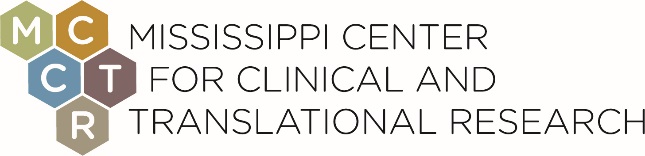 Mississippi Center for Clinical and Translational Research (MCCTR) Equipment Use Acknowledgement Form
User InformationName:_______________________________________________Phone:____________________Address:_______________________________________________________________________
City:__________________________________ State:_____________  Zip Code:______________Email Address:__________________________________________________________________
Equipment Location Information
Campus: (ex: UMMC Main) _______________________________________________________________
Building:____________________________________________ Room Number: _____________________Equipment (check all that apply):ActiGraph AccelerometersQuantity: ____ (insert number between 0 and 30)Each kit contains the following items:30 ActiGraph Accelerometers30 Accelerometer Straps/BandsCharging system:7 USB Chords1 USB 7-Port Hub1 USB Mini Cable1 5V charger
Project Start date: _________________		Project End date: ___________________PLEASE READ BEFORE SIGNINGI accept responsibility for the equipment listed on this form in the condition presented to me and acknowledge the contents of each kit listed above. I accept full responsibility for its care while in my possession. I will be responsible for replacement, at full retail value, of any equipment rented from the MCCTR for loss or damage of any kind, other than reasonable wear, which results from the use of the equipment. I agree to return all equipment by the agreed upon time, in clean, undamaged condition. 

I understand that this equipment may only be used on approved research projects (meaning full MCCTR and institutional compliance reviews through the Office of Sponsored Programs) and that no program income may result from the use of this equipment (patient billing, fee for use, etc.). 
I, the undersigned, have read and understood the terms of the above rental and release agreement. ___________________________________________________________________________________ Signature 											Pickup Date

___________________________________________________________________________________ Signature 											Return Date
